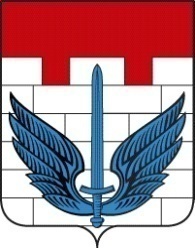 АДМИНИСТРАЦИЯЛОКОМОТИВНОГО ГОРОДСКОГО ОКРУГАЧЕЛЯБИНСКОЙ ОБЛАСТИП О С Т А Н О В Л Е Н И ЕВо исполнения национального проекта «Жильё и городская среда», утверждённого протоколом президиума Совета при Президенте Российской Федерации по стратегическому развитию и национальным проектам от 24.12.23018 года № 16, руководствуясь Приказом Министерства строительства и инфраструктуры Челябинской области от 31.01.2019 года № 23 «О порядке организации и проведения процедуры рейтингового голосования по проектам благоустройства общественных территорий муниципальных образований Челябинской области, подлежащих благоустройству в первоочередном порядке»-администрация Локомотивного городского округа постановляет:Утвердить прилагаемый Порядок организации и проведения процедуры рейтингового голосования по проектам благоустройства общественных территорий Локомотивного городского округа Челябинской области, подлежащих благоустройству в первоочередном порядке. Настоящее постановление подлежит официальному размещению на официальном сайте Администрации Локомотивного городского округа в информационно-телекоммуникационной сети «Интернет» (Ломовцев Н.Г.).Контроль выполнения настоящего постановления возложить на первого заместителя Главы Локомотивного городского округа, начальника Финансового управления Е.М. Попову.ГлаваЛокомотивного городского округа                                             А.М. Мордвинов Согласование к постановлению администрации Локомотивного городского округа  от «  29  »  марта  2021 года  №   «О порядке организации и проведения  процедуры рейтингового голосования по проектам благоустройства общественных территорий Локомотивного городского округа Челябинской области, подлежащих благоустройству в первоочередном порядкеСОГЛАСОВАНО:Первый заместитель Главы Локомотивного городского округа, начальник Финансового управления				                                                               Е.М. Попова	Начальник отдела правовой и аналитической работы						         Т.М.СироткинаНачальник Отдела архитектуры иГрадостроительной политике                                                              Н.Г. ЛомовцевРасчет рассылки:1 экз. –   подлинник2 экз. –   канцелярия3 экз. –   ОАиГП4 экз. –   ОПиАР5 экз. -  Е.М. Попова - контрольИсполнитель: Ломовцев Николай Григорьевич8 (351 33) 5-67-69                                                                                                                            электронная версия сдана                                                                          Приложение                                                                          к   постановлению администрации                                                                            Локомотивного городского                                                                           округа                                                                          от «29» марта 2021 г. № 86Порядокорганизации и проведения процедуры рейтингового голосования по проектамблагоустройства общественных территорий Локомотивного городскогоокруга, подлежащих благоустройству в первоочередном порядке.Общие положения 1.1.Настоящий Порядок организации и проведения процедуры рейтингового голосования (далее – голосование) по проектам благоустройства общественных территорий Локомотивного городского округа Челябинской области, подлежащих благоустройству в первоочередном порядке (далее – Порядок), регламентирует  вопросы проведения отбора общественных территорий, подлежащих благоустройству в первоочередном порядке в соответствии с государственной программой Челябинской области «Благоустройство населенных пунктов Челябинской области на 2018-2022 годы», утвержденной постановлением Правительства Челябинской области от 01.09.2017 года № 470-П и муниципальной программой «Формирование современной городской среды Локомотивного городского округа на 2018-2022 годы», утвержденной  Постановлением администрации Локомотивного городского округа №335 от 24.10.2017г.(с изменениями)  (далее – Программа), по результатам открытого рейтингового голосования граждан Российской Федерации, достигших 14-летнего возраста и проживающих на территории Локомотивного городского округа Челябинской области.  1.2.Голосование   проводится   ежегодно, в срок до 1 марта или в сроки,установленные    Министерством    строительства   и  жилищно-коммунального хозяйства Российской Федерации, в целях создания механизма прямого участия граждан в формировании комфортной городской среды и ежегодного обеспечения достижения показателя увеличения доли граждан, принимающих участие в решении вопросов развития городской среды, предусмотренного паспортом национального проекта «Жилье и городская среда», утвержденного президиумом Совета при Президенте Российской Федерации по стратегическому развитию и национальным проектам, протокол от 24.12.2018 года №16, паспортом федерального проекта «Формирование комфортной городской среды», утвержденного проектным комитетом по национальному проекту «Жилье и городская среда», протокол от 21.12.2018 года № 3  и  паспортом регионального проекта «Формирование    комфортной    городской    среды   в   Челябинской  области», утвержденного перечнем   поручений   Губернатора   Челябинской   области от 13.12.2018 года.   1.3. На территории Локомотивного городского округа с численностью населения до 20 тысяч человек голосование проводиться по решению органа местного самоуправления.  1.4.В целях реализации настоящего Порядка используются следующие понятия: - общественная территория – территория муниципального образования, которая постоянно доступна для общего пользования, в том числе площадь, набережная, пешеходная зона, парковка, сквер, парк и иная территория муниципального образования, используемая населением муниципального образования бесплатно в различных целях (для общения, отдыха, занятия спортом  и других целей);- благоустройство – комплекс мероприятий, направленных на обеспечение безопасных, удобных условий проживания граждан, поддержание и улучшение санитарного и эстетического состояния дворовых и общественных территорий (включая создание, приобретение, установку, устройство, модернизацию, ремонт территорий или отдельных объектов и элементов на них расположенных); - дизайн-проект – принципиальные архитектурно-дизайнерские и функционально-планировочные решения, определяющие облик, характер и виды использования территории; - дизайн-проект благоустройства общественной территории – текстовое
и визуальное описание предлагаемого проекта, в том числе его концепция
и перечень (в том числе визуализированный) элементов благоустройства, предлагаемых к размещению на соответствующей территории.Организация процедуры голосования2.1. Голосование   проводится   в   форме     удаленного   (дистанционного) голосования с использованием информационно-телекоммуникационной сети «Интернет» (далее – интернет-голосование), в том числе в специально оборудованных местах для голосования (многофункциональных центрах, организациях с большой посещаемостью гражданами). 2.2.Решение о назначении голосования, его форме и порядке проведения и сроках принимается Администрацией  Локомотивного городского округа Челябинской области.  2.3.Решение о назначении голосования подлежит опубликованию в порядке, установленном для официального опубликования  муниципальных правовых актов, и размещению на официальном сайте Администрации Локомотивного городского округа в информационно-телекоммуникационной сети «Интернет» (далее – официальный сайт Администрации округа) не менее чем за 20 календарных дней до дня его проведения (или до первого дня голосования).            2.4. В муниципальный правовой акт о проведении голосования включаются следующие сведения:                  1) дата (или период) и время проведения голосования;             2) форма голосования (открытое голосование и (или) интернет - голосование);             3) наименование и адрес интернет - портала в информационно-телекоммуникационной сети «Интернет» для проведения интернет - голосования;              4) уполномоченное лицо, ответственное за организацию проведения интернет - голосования (далее - уполномоченное лицо);              5) перечень общественных территорий, представленных на голосование;              6) порядок определения победителя по итогам голосования;              7) иные сведения, необходимые для проведения голосования.           2.5. Функции по организации голосования возлагаются на общественную комиссию Локомотивного городского округа, созданную в соответствии с постановлением Правительства Российской Федерации от 10.02.2017 года № 169 «Об утверждении Правил предоставления и распределения субсидий из федерального бюджета бюджетам субъектов Российской Федерации и муниципальных программ формирования современной городской среды».            2.6. До      проведения  голосования  рекомендуется    организовать общественное обсуждение перечня общественных территорий, предлагаемых к голосованию, (далее - перечень) с утверждением и опубликованием на официальном сайте плана проведения общественного обсуждения, который включает в себя проведение таких обсуждений посредством:             1) средств массовой информации (печатные, эфирные и интернет-издания, электронные ресурсы);             2) различного рода публичных мероприятий (встречи, собрания, сходы и другие аналогичные мероприятия).           2.7. Мероприятия в рамках общественных обсуждений перечня рекомендуется проводить с участием представителей общественной комиссии и других заинтересованных структур.         2.8. Ход общественного обсуждения перечня целесообразно регулярно рассматривать на заседаниях общественной комиссии.Порядок процедуры проведения интернет - голосования3.1. Интернет-голосование проводится с использованием электронных сервисов на интернет – портале, указанном в муниципальном правовом акте.3.2. Период проведения голосования определяется Администрацией Локомотивного городского округа, при условии проведения последнего дня голосования не позднее 1 марта (или в сроки, установленные Министерством строительства и жилищно-коммунального хозяйства Российской Федерации). 3.3. Принимают участие в интернет – голосовании вправе граждане, соответствующие требованиям пункта 1 настоящего Порядка. 3.4. Порядок регистрации (идентификации) участников голосования
на интернет - портале устанавливается муниципальным правовым актом о проведении голосования,   с учетом возможностей электронного сервиса (через учетную запись в Единой системе идентификации и аутентификации (ЕСИА), либо посредством введения персональных данных участника голосования (с предъявлением паспорта, либо иного документа, удостоверяющего личность в соответствии с требованиями законодательства Российской Федерации) непосредственно на интернет - портале, либо без указания персональных данных).  3.5. В соответствии с муниципальным правовым актом при проведении интернет - голосования участникам голосования  предоставляется возможность:  - проголосовать удаленно (дистанционно) с использованием персональных стационарных и мобильных аппаратных средств выхода в информационно-телекоммуникационную сеть «Интернет»;  - проголосовать в специально оборудованных местах (многофункциональных центрах, организациях с большой посещаемостью гражданами) для удаленного (дистанционного) голосования с использованием информационно-телекоммуникационной сети «Интернет». 3.6. Для обеспечения проведения интернет - голосования администрация Локомотивного городского округа вносит на интернет – портал перечень общественных территорий, отобранные общественной комиссией для голосования с их описанием, с дизайн-проектами благоустройства территорий и перечнем запланированных работ.  3.7. Участникам голосования предоставляется доступ к перечню общественных территорий с возможностью выбрать не более одной общественной территории.  3.8. Результаты интернет - голосования направляются в Общественную комиссию Локомотивного городского округа для оценки и обсуждения проектов и предложений по благоустройству (далее – Общественная комиссия) секретарем Общественной комиссии.Итоги голосованияПодведение   итогов голосования   производится     общественной комиссией на основании результатов интернет - голосования.   4.2.Подведение     итогов      голосования     Общественная        комиссия производит в течение 3 календарных дней со дня окончания голосования.После   подведения   итогов   голосования общественная комиссия формирует и представляет Главе Локомотивного городского округа итоговый протокол заседания с результатами голосования.В      итоговом      протоколе    заседания  Общественной комиссии указываются:    - число граждан, принявших участие в голосовании;    - результаты голосования (итоги голосования) в виде рейтинговой таблицы общественных территорий, составленной по итогам голосования, исходя из количества голосов участников голосования, отданных за каждую территорию;     - иные данные по усмотрению общественной комиссии.    4.4. Сведения об итогах голосования подлежат официальному опубликованию (обнародованию) в порядке, установленном для официального опубликования  муниципальных правовых актов, и размещению на официальном сайте Администрации Локомотивного городского округа в информационно-телекоммуникационной сети «Интернет».«29» марта 2021 г. №86  О  порядке организации и проведения процедуры рейтингового голосования по проектам благоустройства общественных территорий Локомотивного городского округа Челябинской области, подлежащих благоустройству в первоочередном порядке 